El OtoñoEl otoño es la temporada en que las hojas caen de los árboles, el clima se hace más frío y nosotros nos abrigamos un poco más. Actividad: Rasga trozos de papel lustre de colores amarillo, anaranjado y café y pégalos en las ramas del árbol de otoño. 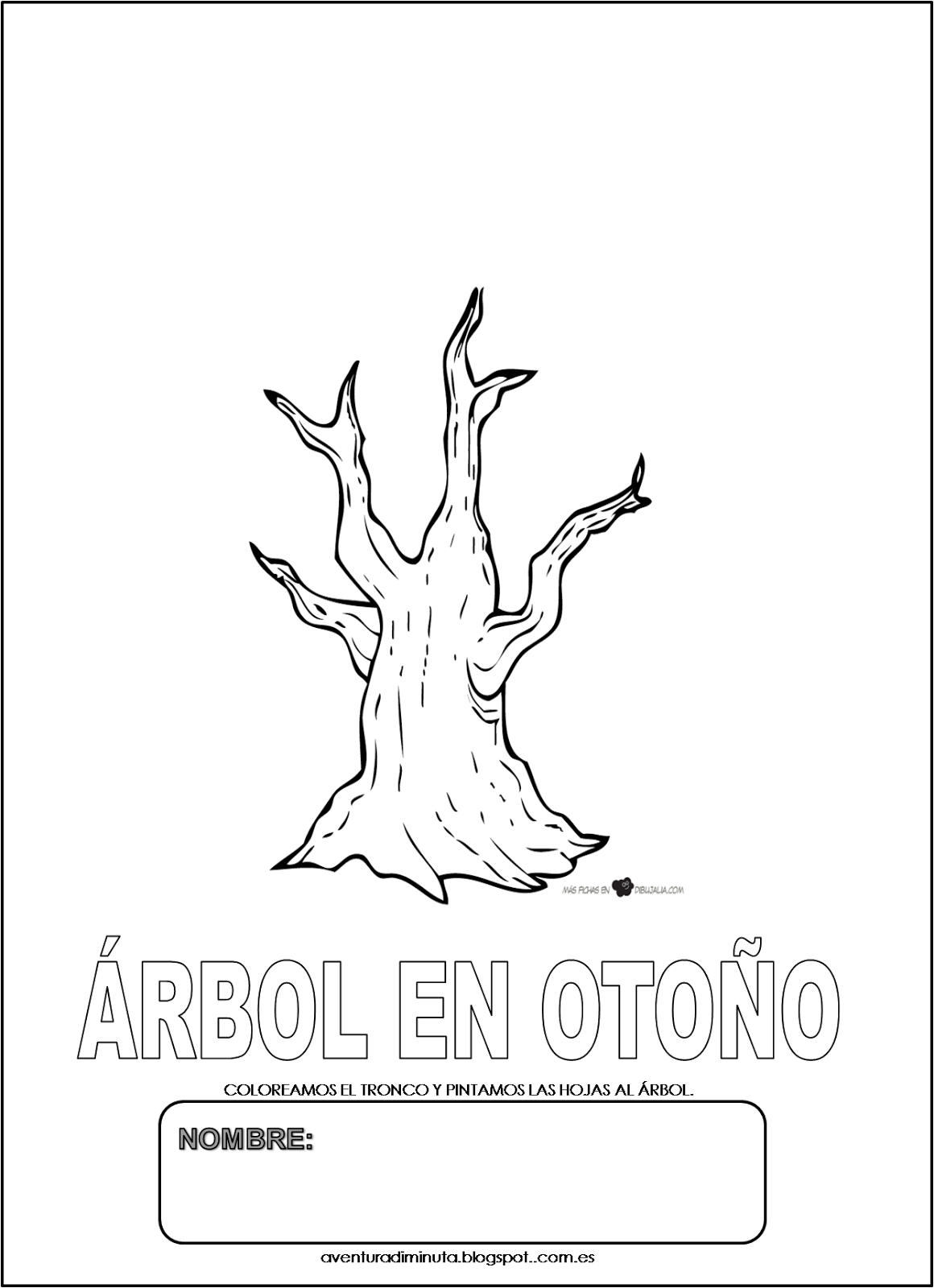 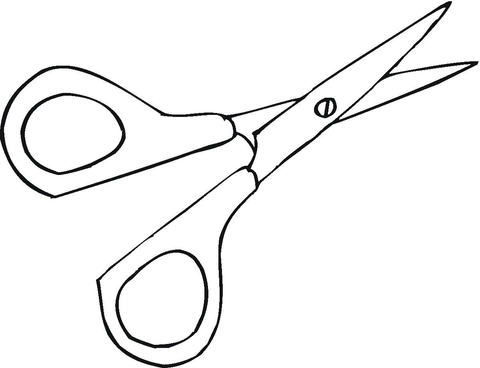 